РЕСПУБЛИКА АЛТАЙЗАКОНОБ ИНВЕСТИЦИОННОЙ ДЕЯТЕЛЬНОСТИ В РЕСПУБЛИКЕ АЛТАЙИ ПРИЗНАНИИ УТРАТИВШИМИ СИЛУ НЕКОТОРЫХ ЗАКОНОДАТЕЛЬНЫХ АКТОВРЕСПУБЛИКИ АЛТАЙПринятГосударственным Собранием -Эл Курултай Республики Алтай8 декабря 2017 годаСтатья 1. Общие положения1. Настоящий Закон в соответствии с Бюджетным кодексом Российской Федерации, Налоговым кодексом Российской Федерации, Федеральным законом от 25 февраля 1999 года N 39-ФЗ "Об инвестиционной деятельности в Российской Федерации, осуществляемой в форме капитальных вложений" (далее - Федеральный закон "Об инвестиционной деятельности в Российской Федерации"), иными нормативными правовыми актами Российской Федерации регулирует отдельные вопросы в сфере осуществления инвестиционной деятельности, осуществляемой в форме капитальных вложений на территории Республики Алтай (далее - инвестиционная деятельность), в том числе устанавливает полномочия органов государственной власти Республики Алтай в указанной сфере, определяет формы и методы государственного регулирования инвестиционной деятельности, а также государственные гарантии прав субъектов инвестиционной деятельности.2. Понятия и термины, используемые в настоящем Законе, применяются в значениях, определенных федеральным законодательством.Статья 2. Полномочия органов государственной власти Республики Алтай в сфере осуществления инвестиционной деятельности1. К полномочиям Государственного Собрания - Эл Курултай Республики Алтай в сфере осуществления инвестиционной деятельности относятся:1) принятие в пределах своей компетенции законов Республики Алтай и иных нормативных правовых актов Республики Алтай и осуществление контроля за их исполнением;2) осуществление иных полномочий в соответствии с федеральным законодательством и законодательством Республики Алтай.2. К полномочиям Правительства Республики Алтай в сфере осуществления инвестиционной деятельности относятся:1) государственное регулирование инвестиционной деятельности;2) установление случаев и порядка проведения проверки инвестиционных проектов, финансирование которых планируется осуществлять полностью или частично за счет средств республиканского бюджета Республики Алтай, на предмет эффективности использования направляемых на капитальные вложения средств республиканского бюджета Республики Алтай;3) установление порядка формирования и реализации республиканской инвестиционной программы в социальной сфере, в том числе критериев участия в республиканской инвестиционной программе в социальной сфере;4) принятие решения об осуществлении государственных капитальных вложений;5) иные полномочия в соответствии с федеральным законодательством, настоящим Законом и иными нормативными правовыми актами Республики Алтай.3. Полномочия Правительства Республики Алтай, указанные в части 2 настоящей статьи, осуществляются Правительством Республики Алтай самостоятельно или уполномоченными им исполнительными органами государственной власти Республики Алтай, за исключением полномочий, указанных в пунктах 2 - 4 части 2 настоящей статьи, которые осуществляются Правительством Республики Алтай самостоятельно.Статья 3. Формы и методы государственного регулирования инвестиционной деятельностиВ соответствии с федеральным законодательством и законодательством Республики Алтай государственное регулирование инвестиционной деятельности в Республике Алтай может осуществляться в следующих формах и методах:1) разработка, утверждение и осуществление межмуниципальных инвестиционных проектов и инвестиционных проектов по строительству (реконструкции, техническому перевооружению) объектов капитального строительства государственной собственности Республики Алтай или приобретению объектов недвижимого имущества в государственную собственность Республики Алтай, финансируемых за счет средств республиканского бюджета Республики Алтай;2) проведение экспертизы инвестиционных проектов;3) предоставление на конкурсной основе государственных гарантий по инвестиционным проектам за счет средств республиканского бюджета Республики Алтай;4) выпуск государственных облигационных займов Республики Алтай;5) вовлечение в инвестиционный процесс временно приостановленных и законсервированных строек и объектов, находящихся в государственной собственности Республики Алтай;6) реализация инвестиционных проектов в рамках соглашений о государственно-частном партнерстве по решению Правительства Республики Алтай в случае, если публичным партнером является Республика Алтай, а также в рамках концессионных соглашений по решению Правительства Республики Алтай или уполномоченного им исполнительного органа государственной власти Республики Алтай в случае, если концедентом является Республика Алтай;7) оказание субъектам инвестиционной деятельности услуг по содействию в реализации инвестиционных проектов путем сопровождения специализированной организацией инвестиционных проектов, реализуемых и планируемых к реализации на территории Республики Алтай, с учетом порядка осуществления комплексного сопровождения инвестиционных проектов по принципу "одного окна" на территории Республики Алтай, утверждаемого Правительством Республики Алтай самостоятельно или уполномоченным им исполнительным органом государственной власти Республики Алтай;(п. 7 в ред. Закона Республики Алтай от 11.11.2019 N 57-РЗ)8) предоставления субъектам инвестиционной деятельности, реализующим приоритетные инвестиционные проекты Республики Алтай, и участникам республиканской инвестиционной программы в социальной сфере льгот по транспортному налогу и пониженных налоговых ставок по налогу на имущество организаций, налогу на прибыль организаций (в части суммы такого налога, подлежащей зачислению в республиканский бюджет Республики Алтай);9) предоставления субъектам инвестиционной деятельности, реализующим приоритетные инвестиционные проекты Республики Алтай, инвестиционного налогового кредита по транспортному налогу, налогу на имущество организаций и налогу на прибыль организаций (в части суммы такого налога, подлежащей зачислению в республиканский бюджет Республики Алтай);10) предоставления земельных участков, находящихся в государственной собственности Республики Алтай, в аренду без проведения торгов в случаях, установленных Земельным кодексом Российской Федерации и законодательством Республики Алтай;11) предоставления субъектам малого и среднего предпринимательства, осуществляющим инвестиционную деятельность на территории Республики Алтай, в аренду по льготным ставкам арендной платы имущества (за исключением земельных участков), находящегося в государственной собственности Республики Алтай, свободного от прав третьих лиц (за исключением имущественных прав субъектов малого и среднего предпринимательства) в порядке, установленном законодательством Республики Алтай;12) использования иных форм и методов государственного регулирования инвестиционной деятельности в соответствии с федеральным законодательством.Статья 4. Приоритетные инвестиционные проекты Республики Алтай1. В целях государственного регулирования инвестиционной деятельности на территории Республики Алтай реализуются приоритетные инвестиционные проекты Республики Алтай.2. К приоритетным инвестиционным проектам Республики Алтай относятся инвестиционные проекты, одобренные решением координационного органа в сфере инвестиционной деятельности, указанного в статье 6 настоящего Закона, и отнесенные к одной из следующих категорий:1) инвестиционные проекты со статусом регионального значения, присвоенном в порядке, установленном Правительством Республики Алтай;2) инвестиционные проекты, реализуемые в рамках созданных индустриальных (промышленных) парков и (или) промышленных кластеров в соответствии с федеральным законодательством и законодательством Республики Алтай;3) инвестиционные проекты, реализуемые в рамках специальных инвестиционных контрактов в соответствии с федеральным законодательством;(в ред. Закона Республики Алтай от 09.10.2020 N 45-РЗ)4) инвестиционные проекты, реализуемые в рамках соглашений о государственно-частном партнерстве, концессионных соглашений, в случае, если концедентом является Республика Алтай, в соответствии с федеральным законодательством;5) инвестиционные проекты, реализуемые в рамках территориальных кластеров в Республике Алтай, созданных в порядке, установленном Правительством Республики Алтай;6) инвестиционные проекты, реализуемые резидентами зон территориального развития, создаваемых в соответствии с федеральным законодательством.3. Утратила силу. - Закон Республики Алтай от 11.11.2019 N 57-РЗ.Статья 5. Государственные гарантии прав субъектов инвестиционной деятельности1. В случае, если вступают в силу законы Республики Алтай и иные нормативные правовые акты Республики Алтай, изменяющие размеры региональных налогов, которые приводят к увеличению совокупной налоговой нагрузки на деятельность субъекта инвестиционной деятельности по реализации приоритетного инвестиционного проекта Республики Алтай или устанавливают режим запретов и ограничений в отношении осуществления капитальных вложений на территории Республики Алтай по сравнению с совокупной налоговой нагрузкой и режимом, действовавшими в соответствии с законами Республики Алтай и иными нормативными правовыми актами Республики Алтай на день заключения инвестиционного соглашения, специального инвестиционного контракта, соглашения о государственно-частном партнерстве или концессионного соглашения по реализации приоритетного инвестиционного проекта Республики Алтай, то такие законы Республики Алтай и иные нормативные правовые акты Республики Алтай не применяются в течение действия инвестиционного соглашения, специального инвестиционного контракта, соглашения о государственно-частном партнерстве или концессионного соглашения, но не более десяти лет со дня заключения таких соглашений, контракта, если иное не установлено федеральным законодательством.Положения настоящей части не распространяются на изменения, которые вносятся в законы Республики Алтай или принимаемые новые законы Республики Алтай и иные нормативные правовые акты Республики Алтай в целях защиты здоровья, прав и законных интересов других лиц.2. Субъекты инвестиционной деятельности, нарушившие условия инвестиционного соглашения, специального инвестиционного контракта, соглашения о государственно-частном партнерстве или концессионного соглашения, лишаются государственных гарантий, предоставленных им в соответствии с частью 1 настоящей статьи, по решению координационного органа в сфере инвестиционной деятельности, указанного в статье 6 настоящего Закона.Статья 6. Координационный и совещательные органы в сфере инвестиционной деятельностиВ целях регулирования инвестиционной деятельности в Республике Алтай образуются координационный и совещательные органы в сфере инвестиционной деятельности, формируемые, в том числе, с участием представителей органов государственной власти Республики Алтай, территориальных органов федеральных органов государственной власти, органов местного самоуправления в Республике Алтай, субъектов инвестиционной деятельности, представителей предпринимательского сообщества и иных организаций, действующих на территории Республики Алтай в порядке, установленном Правительством Республики Алтай.Статья 7. Заключительные положения1. Признать утратившими силу со дня вступления в силу настоящего Закона:1) Закон Республики Алтай от 5 июня 2002 года N 5-31 "Об инвестиционной деятельности в Республике Алтай" (Сборник законодательства Республики Алтай, 2002, N 4(10));2) Закон Республики Алтай от 27 июля 2005 года N 58-РЗ "О внесении изменений и дополнений в Закон Республики Алтай "Об инвестиционной деятельности в Республике Алтай" (Сборник законодательства Республики Алтай, 2005, N 26(32));3) Закон Республики Алтай от 13 декабря 2005 года N 96-РЗ "О внесении изменения в статью 1 Закона Республики Алтай "Об инвестиционной деятельности в Республике Алтай" (Сборник законодательства Республики Алтай, 2005, N 29(35));4) Закон Республики Алтай от 3 июля 2009 года N 34-РЗ "О внесении изменений в Закон Республики Алтай "Об инвестиционной деятельности в Республике Алтай" (Сборник законодательства Республики Алтай, 2009, N 59(65));5) Закон Республики Алтай от 10 ноября 2015 года 63-РЗ "О внесении изменений в Закон Республики Алтай "Об инвестиционной деятельности в Республике Алтай" (Сборник законодательства Республики Алтай, 2015, N 128(134)).2. Настоящий Закон вступает в силу по истечении 10 дней после дня его официального опубликования.г. Горно-Алтайск20 декабря 2017 годаN 68-РЗ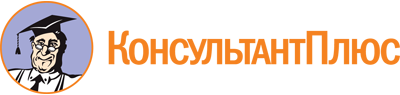 Закон Республики Алтай от 20.12.2017 N 68-РЗ
(ред. от 09.10.2020)
"Об инвестиционной деятельности в Республике Алтай и признании утратившими силу некоторых законодательных актов Республики Алтай"
(принят ГСЭК РА 08.12.2017)Документ предоставлен КонсультантПлюс

www.consultant.ru

Дата сохранения: 16.09.2022
 20 декабря 2017 годаN 68-РЗСписок изменяющих документов(в ред. Законов Республики Алтайот 11.11.2019 N 57-РЗ, от 09.10.2020 N 45-РЗ)ПредседательГосударственного Собрания -Эл Курултай Республики АлтайВ.Н.ТЮЛЕНТИНГлава Республики Алтай,Председатель ПравительстваРеспублики АлтайА.В.БЕРДНИКОВ